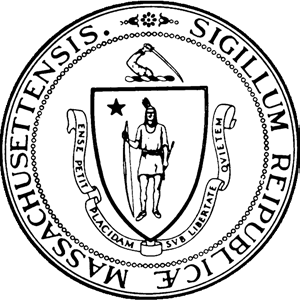 The Commonwealth of MassachusettsCenter for Health Information and AnalysisThe Massachusetts All-Payer Claims DatabasePharmacy Claim File Submission Guide February 2024Maura Healey, Governor	Lauren Peters, Executive DirectorCommonwealth of Massachusetts	Center for Health Information and AnalysisVersion 2024Revision HistoryTable of ContentsIntroduction	4957 CMR 8.00:  APCD and Case Mix Data Submission	4Patient Identifying Information	5Acronyms Frequently Used	6The MA APCD Monthly Pharmacy Claims File	7Types of Data collected in the Pharmacy Claim File	9Submitter-Assigned Identifiers	9Claims Data	9Non-Massachusetts Resident	9Adjudication Data	10Provider Identifiers	10The Provider ID	10File Guideline and Layout	12Legend	12Appendix D – External Code Sources	34IntroductionAccess to timely, accurate, and relevant data is essential to improving quality, mitigating costs, and promoting transparency and efficiency in the health care delivery system. A valuable source of data can be found in health care claims. Using its broad statutory authority to  to collect, store and maintain health care information in a payer and provider claims database pursuant to M.G.L. c. 12C, the Center for Health Information and Analysis (CHIA) has adopted regulations to collect medical, pharmacy, and dental claims as well as provider, product, and member eligibility information derived from fully-insured, self-insured (where allowed), Medicare, Medicaid and Supplemental Policy data, which CHIA stores in an comprehensive All Payer Claims Database (APCD). CHIA serves as the Commonwealth’s primary hub for health care data and a primary source of health care analytics that support policy development.  To facilitate communication and collaboration, CHIA actively maintains a MA APCD website (http://www.chiamass.gov/apcd-information-for-data-submitters/ ) with resources that currently include the submission and release regulations, Administrative Bulletins, the technical submission guide with examples, and support documentation. These resources are periodically updated with materials and CHIA staff are dedicated to working with all affected submitters to ensure full compliance with the regulation. While CHIA is committed to establishing and maintaining an APCD that promotes transparency, improves health care quality, and mitigates health care costs, we welcome your ongoing suggestions for revising reporting requirements that facilitate our shared goal of administrative simplification. If you have any questions regarding the regulations or technical specifications we encourage you to utilize the online resources and reach out to our staff for any further questions.Thank you for your partnership with CHIA on the all payer claims database.957 CMR 8.00:  APCD and Case Mix Data Submission957 CMR 8.00 governs the reporting requirements regarding health care data and information that health care Payers and Hospitals must submit pursuant to M.G.L. c. 12C in connection with the APCD and the Acute Hospital Case Mix and Charge Data Databases. The regulation establishes the data submission requirements for the health care claims data and health plan information that Payers must submit and the procedures and timeframe for submitting such health care data and information. CHIA collects data essential for the continued monitoring of  health care cost trends, minimizes the duplication of data submissions by payers to state entities, and promotes administrative simplification among state entities in Massachusetts.Except as specifically provided otherwise by CHIA or under Chapter 12C, claims data collected by CHIA for the APCD is not a public record under clause 26 of section 7 of chapter 4 or under chapter 66. No public disclosure of any health plan information or data shall be made unless specifically authorized under 957 CMR 5.00. CHIA developed the data release procedures defined in CHIA regulations to ensure that the release of such data is in the public interest, as well as consistent with applicable Federal and State privacy and security laws.Patient Identifying InformationNo patient identifying information may be included in any fields not specifically instructed as such within the element name, description and submission guideline outlined in this document.  Patient identifying information includes name, address, social security number and similar information by which the identity of a patient can be readily determined.  Acronyms Frequently UsedAPCD – All-Payer Claims DatabaseCHIA – Center for Health Information and AnalysisCSO – Computer Services OrganizationDBA – Delegated Benefit AdministratorDBM – Dental Benefit ManagerDOI – Division of InsuranceGIC – Group Insurance CommissionID – Identification; IdentifierMA APCD – Massachusetts’ All-Payer Claims DatabaseNPI – National Provider Identifier PBM – Pharmacy Benefit ManagerQA – Quality AssuranceRA – Risk Adjustment; Risk AdjusterTME / RP – Total Medical Expense / Relative PricingTPA – Third Party AdministratorThe File Types:	DC – Dental Claims	MC – Medical Claims	ME – Member Eligibility	PC – Pharmacy Claims	PR – Product File	PV – Provider File	BP – Benefit Plan Control Total FileThe MA APCD Monthly Pharmacy Claims FileBelow we have provided details on business rules, data definitions and the potential uses of this data.Types of Data collected in the Pharmacy Claim FileSubmitter-Assigned IdentifiersCHIA requires various Submitter-assigned identifiers for matching-logic to the other files, including the Product and Member Eligibility files.  Some examples of these elements include PC003, PC006, PC107 and PC108. These elements will be used by CHIA to aid with the matching algorithm to those other files.  This matching allows for data aggregation and required reporting. Claims DataCHIA requires the line-level detail of all Pharmacy Claims for analysis.  The line-level data aids with understanding utilization within products across submitters.  The specific pharmacy data reported in PC026 through PC035, PC037 through PC039, PC057, PC058, PC060, PC064, PC071, and PC073 through PC075 would be the same or similar elements that are reported to a Carrier or TPA on the NCPDP Format or a Carrier specific direct data entry system.  Subscriber and Member (Patient) Carrier unique identifiers are being requested to aid with the matching algorithm, see PC107 and PC108.Non-Massachusetts ResidentCHIA requires that payers submitting claims and encounter data on behalf of an employer group submit claims and encounter data for employees who reside outside of Massachusetts.CHIA requires data submission for employees that are based in Massachusetts whether the employer is based in MA or the employer has a site in Massachusetts that employs individuals. This requirement is for all payers that are licensed by the MA Division of Insurance, or are required by contract with the Group Insurance Commission to submit paid claims and encounter data for all Massachusetts residents, and all members of a Massachusetts employer group including those who reside outside of Massachusetts.For payers reporting to the MA Division of Insurance, CHIA requires data submissions for all members where the “situs” of the insurance contract or product is Massachusetts regardless of residence or employer (or the location of the employer that signed the contract in Massachusetts).Adjudication DataCHIA requires adjudication-centric data in order to comply with analytic requirements.  The elements typically used in an adjudication process are PC017, PC025, PC036, PC040 through PC042, PC063, PC065 through PC070 and PC110 and are variations of paper remittances or the HIPAA 835 4010.  Denied Claims: Payers will not be required to submit wholly denied claims at this time. CHIA will issue an Administrative Bulletin notifying Submitters when the requirement to submit denied claims will become effective, the detailed process required to identify and report, and the due dates of denied claim reporting. Provider IdentifiersCHIA has made a conscious decision to collect numerous identifiers that may be associated with a provider.  The identifiers will be used to help link providers across carriers in the event that the primary linking data elements are not a complete match.  The existence of these extra identifying elements will improve the quality of our matching algorithms. Examples of these identifying elements include PC043-PC055 relating to the Prescribing Provider.The Provider IDElements PC043 (Prescribing Provider ID) and PC048 (Prescribing Physician NPI) are critical elements which link the Prescribing Provider identified on the Pharmacy Claims file with the corresponding record in the Provider File (PV002).  In addition to the risk holder, Pharmacy Benefit Managers must report the Provider IDs (PC043, PC048) and associated records within the Provider file. The definition of the PV002 element is:The Provider ID is a unique number for every service provider (persons, facilities or other entities involved in claims transactions) that a carrier/submitter has in its system.  This element may or may not be the provider NPI and this element is used to uniquely identify a provider and that provider’s affiliation, when applicable, as well as the provider's practice location within this provider file.  The following are the elements that are required to link to PV002:  Pharmacy Claim Links:  PC043 – Prescribing Provider ID; PC059 – Recipient PCP ID. The goal of PV002, Provider ID, is to help identify provider data elements associated with provider data that was submitted in the claim line detail, and to identify the details of the Provider Affiliation.   CHIA is committed to working with all submitters and their technical teams to ensure compliance with applicable laws and regulations.  CHIA will continue to provide support through technical assistance calls and resources available on the CHIA website, http://www.chiamass.gov/.File Guideline and LayoutLegendFile:  Identifies the file per element as well as the Header and Trailer Records that repeat on all MA APCD File Types.  Headers and Trailers are Mandatory as a whole, with just a few elements allowing situational reporting.Col:  Identifies the column the data resides in when reportedElmt:  This is the number of the element in regards to the file typeData Element Name:  Provides identification of basic data requiredDate Modified:  Identifies the last date that an element was adjustedType:  Defines the data as Decimal, Integer, Numeric or Text.  Additional information provided for identification, e.g., Date Period – IntegerType Description:  Used to group like-items together for quick identificationFormat / Length:  Defines both the reporting length and element min/max requirements.  See below:char[n] – this is a fixed length element of [n] characters, cannot report below or above [n].  This can be any type of data, but is governed by the type listed for the element, Text vs. Numeric.varchar[n] – this is a variable length field of max [n] characters, cannot report above [n].  This can be any type of data, but is governed by the type listed for the element, Text vs. Numeric.int[n] – this is a fixed type and length element of [n] for numeric reporting only.  This cannot be anything but numeric with no decimal points or leading zeros. The plus/minus symbol (±) in front on any of the Formats above indicate that a negative can be submitted in the element under specific conditions.  Example: When the Claim Line Type (MC138) = V (void) or B (backout) then certain claim values can be negative.  Description: Short description that defines the data expected in the elementElement Submission Guideline:  Provides detailed information regarding the data required as well as constraints, exceptions and examples.Condition:  Provides the condition for reporting the given data%:  Provides the base percentage that the MA APCD is expecting in volume of data in regards to condition requirements.Cat:  Provides the category or tiering of elements and reporting margins where applicable. ‘A’ level fields must meet their APCD threshold percentage in order for a file to pass.  The other categories (B, C, Z) are also monitored but will not cause a file to fail. Header and Trailer Mandatory element errors will cause a file to drop.  Where elements have a conditional requirement, percentages are applied to the number of records that meet the condition.HM = Mandatory Header element;  HS = Situational Header element;  HO = Optional Header element;  A0 = Data is required to be valid per Conditions and must meet threshold percent with 0% variation;  A1= Data is required to be valid per Conditions and must meet threshold percent with no more than 1% variation;  A2 = Data is required to be valid per Conditions and must meet threshold percent with no more than 2% variation;  B and C = Data is requested and errors are reported, but will not cause a file to fail;  Z = Data is not required;  TM = Mandatory Trailer element;  TS = Situational Trailer element;  TO = Optional Trailer element.Elements that are highlighted indicate that a MA APCD lookup table is present and contains valid values expected in the element.  In very few cases, there is a combination of a MA APCD lookup table and an External Code Source or Carrier Defined Table, these maintain the highlight.It is important to note that Type, Format/Length, Condition, Threshold and Category are considered as a suite of requirements that the intake edits are built around to ensure compliance, continuity and quality.  This ensures that the data can be standardized at other levels for greater understanding of healthcare utilization.Appendix D – External Code Sources 1.		CountriesAmerican National Standards Institutehttp://webstore.ansi.org/SdoInfo.aspx?sdoid=39&source=iso_member_body2.		States, Zip Codes and Other Areas of the USU.S. Postal Servicehttps://www.usps.com/3.		National Provider IdentifiersNational Plan & Provider Enumeration Systemhttps://nppes.cms.hhs.gov/8.		International Classification of Diseases 9 & 10American Medical Associationhttp://www.ama-assn.org/12.		National Drug Codes and NamesU.S. Food and Drug Administrationhttp://www.fda.gov/drugs/informationondrugs/ucm142438.htm16.		Claim Adjustment Reason Codes Washington Publishing Companyhttp://www.wpc-edi.com/reference/ The Commonwealth of MassachusettsCenter for Health Information and AnalysisCenter for Health Information and Analysis501 Boylston Street
Boston, MA 02116Phone: (617) 701-8100
Fax: (617) 727-7662Website: http://www.chiamass.gov/Publication Number: 
Authorized by State Purchasing AgentThis guide is available online at http://www.chiamass.gov/.When printed by the Commonwealth of Massachusetts, copies are printed on recycled paper.DateVersion DescriptionAuthor12/1/20123.0Administrative Bulletin 12-01; issued 11/8/2012M. Prettenhofer1/29/20133.1Updated ‘Non-Massachusetts Resident’ sectionPC120 (APCD ID Code):  Added option 6) ICO - Integrated Care OrganizationPC071(State Sales Tax)  Condition UpdatedPC049, PC050 Narrative updated for errorPC118 (Payment Arrangement) updated code for MassHealthPC119 ID GIC: Corrected ConditionH. Hines5/31/20133.1Updated HD009 to reflect reporting period changeH. Hines5/31/20133.1Updated ProviderID description on page 9Updated element submission guideline for Delegated Benefit Adminstrator OrganizationID (PC072)K. Hines10/20144.0Administrative Bulletin 14-08K. Hines2/20165.0Administrative Bulletin 16-03K. Hines2/20165.0Update APCD Version Number – HD009 – to 5.0K. Hines2/20165.0PC018 - Update field lengthK. Hines2/20165.0Update Cover Sheet, CHIA website and addressK. Hines2/20176.0Initial 6.0 UpdatesK. Hines2/201920192019 UpdatesP. Smith3/20222019 R2.0Changed PC033 from Integer to Decimal valueP. Smith2/20232023PC011 - standardized values across lookup tablePC012 - added lookup table valuesPC33 – expanded field lengthP. SmithSpecification QuestionClarificationRationaleWhat is the frequency of submission?Pharmacy claims files are to be submitted monthly by the last day of the month.CHIA requires this frequency to maintain a current dataset for analysis. What is the format of the file?Each submission must be a variable field length asterisk delimited file.An asterisk cannot be used within an element in lieu of another character.  Example: if the file includes “Smith*Jones” in the Last Name, the system will read an incorrect number of elements and drop the file.What does each row in the file represent?Each row represents a claim line, typically a prescription.  It is necessary to obtain claim line item data to make sure each prescription is captured.  Are denied claims to be reported? No. Wholly denied prescription claims should not be reported at this time. If for some reason a prescription has multiple claim lines and the claim pays but a line in that claim denies, all claim lines should be sent, similar to the denied claim line philosophy used in medical claims.  Denied line items of an adjudicated claim aid with utilization analysis. Should previously paid but now Voided claims be reported?Yes.  Claims that were paid and reported in one period and voided by either the Provider or the Carrier should be reported in the next file. See PC110 below.The reporting of Zero Paid Pharmacy Claims aids with the analysis of services utilized, Member Eligibility and deductibles applied.What types of claims are to be included?The Pharmacy Claims file is used to report any pharmacy claim sent to and paid by the Carrier/PBM. CHIA has adopted the most widely used specification at this time to allow for comprehensive analysis. The word ‘Member’ is used in the specification.  Are ‘Member’ and ‘Patient’ used synonymously?Yes.  Member and Patient are to be used in the same manner in this specificationMember is used in the claim specification to strengthen the reporting bond between Member Eligibility and the pharmacy claims attached to a Member.If claims are processed by a third-party administrator, who is responsible for submitting the data and how should the data be submitted?In instances where more than one entity administers a health plan, the health care carrier and third-party administrators are responsible for submitting data according to the specifications and format defined in the Submission Guides. CHIA expects each party to report the Organization ID of the other party in the Delegated Benefit Organization ID (PC072) field to assist in linkage between the health care carrier and the third party administrator.CHIA’s objective is to create a comprehensive database that must include data from all health care carriers and all their vendors (TPAs, PBMs, DBAs, CSOs, etc.) to complete the view of the health service delivery system.FileColElmtData Element NameDate ModifiedTypeType DescriptionFormat / LengthDescriptionElement Submission GuidelineCondition%CatHD-PC1HD001Record Type11/8/12TextID Recordchar[2]Header Record IdentifierReport HD here.  Indicates the beginning of the Header Elements of the file.Mandatory100%HMHD-PC2HD002Submitter11/8/12IntegerID OrgIDvarchar[6]Header Submitter / Carrier ID defined by CHIAReport CHIA defined, unique Submitter ID here.  TR002 must match the Submitter ID reported here.  This ID is linked to other elements in the file for quality control.Mandatory100%HMHD-PC3HD003National Plan ID11/8/12IntegerID Nat'l PlanIDint[10]Header CMS National Plan Identification Number (PlanID)Do not report any value here until National PlanID is fully implemented.  This is a unique identifier as outlined by Centers for Medicare and Medicaid Services (CMS) for Plans or Sub plans.Situational0%HSHD-PC4HD004Type of File11/8/12TextID Filechar[2]Defines the file type and data expected.Report PC here. Indicates that the data within this file is expected to be PHARMACY CLAIM-based. This must match the File Type reported in TR004.Mandatory100%HMHD-PC5HD005Period Beginning Date11/8/12Date Period - IntegerCentury Year Month - CCYYMMint[6]Header Period Start DateReport the Year and Month of the reported submission period in CCYYMM format.  This date period must be repeated in HD006, TR005 and TR006.  This same date must be selected in the upload application for successful transfer.Mandatory100%HMHD-PC6HD006Period Ending Date11/8/12Date Period - IntegerCentury Year Month - CCYYMMint[6]Header Period Ending DateReport the Year and Month of the reporting submission period in CCYYMM format.  This date period must match the date period reported in HD005 and be repeated in TR005 and TR006.Mandatory100%HMHD-PC7HD007Record Count11/8/12IntegerCountervarchar[10]Header Record CountReport the total number of records submitted within this file.  Do not report leading zeros, space fill, decimals, or any special characters.Mandatory100%HMHD-PC8HD008Comments11/8/12TextFree Text Fieldvarchar[80]Header Carrier CommentsMay be used to document the submission by assigning a filename, system source, compile identifier, etc.Optional0%HOHD-PC9HD009APCD Version Number2/2019Decimal - NumericID Versionchar[4]Submission Guide VersionReport the version number as presented on the APCD Pharmacy Claim File Submission Guide in 0.0 Format.  Sets the intake control for editing elements.  Version must be accurate or else file will drop.  EXAMPLE: 3.0 = Version 3.0Mandatory100%HMCodeDescription2.1Prior Version; valid only for reporting periods prior to October 20133.0 Version 3.0; required for reporting periods as of October 2013 No longer valid as of May 20154.0Version 4.0; required for reporting periods October 2013 onward; No longer valid as of August 20165.0Version 5.0; required for reporting periods October 2013 onward as of August 2016; No longer valid as of August 20176.0Version 6.0; required for reporting periods October 2013 onward as of August 2017; No longer valid as of August 20192019Version 2019; required for reporting periods October 2013 onward as of August 2019PC1PC001Submitter11/8/12IntegerID Submittervarchar[6]CHIA defined and maintained unique identifierReport the Unique Submitter ID as defined by CHIA here.  This must match the Submitter ID reported in HD002.All100%A0PC2PC002National Plan ID11/8/12IntegerID Nat'l PlanIDint[10]CMS National Plan Identification Number (PlanID)Do not report any value here until National PlanID is fully implemented.  This is a unique identifier as outlined by Centers for Medicare and Medicaid Services (CMS) for Plans or Sub plans.All0%ZPC3PC003Insurance Type Code/Product 2/2019Lookup Table - TexttlkpClaimInsuranceTypechar[2]Type / Product Identification CodeReport the code that defines the type of insurance under which this patient's claim line was processed.  EXAMPLE:  HM = HMOAll96%A1CodeDescription09Self-pay10Central Certification11Other Non-Federal Programs12Preferred Provider Organization (PPO)13Point of Service (POS)14Exclusive Provider Organization (EPO)15Indemnity Insurance16Health Maintenance Organization (HMO) Medicare Advantage 17Dental Maintenance Organization (DMO)20Medicare Advantage PPO21Medicare Advantage Private Fee for Service30Accountable Care Organization (ACO) - MassHealthAMAutomobile MedicalBLBlue Cross / Blue ShieldCCCommonwealth CareCECommonwealth Choice CHChampusCICommercial Insurance DSDisabilityHMHealth Maintenance OrganizationHNHMO Medicare Risk/Medicare Part CICIntegrated Care OrganizationLILiabilityLMLiability MedicalMAMedicare Part AMBMedicare Part BMCMedicaidMDMedicare Part DMOMedicaid Managed Care OrganizationMPMedicare PrimaryMSMedicare Secondary PlanOFOther Federal Program (e.g. Black Lung)QMQualified Medicare BeneficiarySCSenior Care OptionSPSupplemental PolicyTFHSN Trust FundTVTitle VVAVeterans Administration PlanWCWorkers' CompensationZZOtherPC4PC004Payer Claim Control Number6/24/10TextID Claim Numbervarchar[35]Payer Claim Control IdentificationReport the Unique identifier within the payer's system that applies to the entire claim.All100%A0PC5PC005Line Counter11/8/12IntegerID Countvarchar[4]Incremental Line CounterReport the line number for this service within the claim.  Start with 1 and increment by 1 for each additional line.  Do not start with 0, include alphas or special characters.All100%A0PC6PC005AVersion Number7/6/10IntegerCountervarchar[4]Claim Service Line Version NumberReport the version number of this claim service line. The version number begins with 0  and is incremented by 1 for each subsequent version of that service line.  No alpha or special characters.All100%A0PC7PC006Insured Group or Policy Number6/24/10TextID Groupvarchar[30]Group / Policy NumberReport the number that defines the insured group or policy.  Do not report the number that uniquely identifies the subscriber or member.All98%A2 PC8PC007Filler2/2017textFillerchar[0]FillerDo not populate with any data. Required to be NULL.All100%A0PC9PC008Plan Specific Contract Number6/24/10TextID Contractvarchar[30]Contract NumberReport the Plan assigned contract number.  Do not include values in this element that will distinguish one member of the family from another.  This should be the contract or certificate number for the subscriber and all of the dependents.All98%A2 PC10PC009Member Suffix or Sequence Number6/24/10TextID Sequencevarchar[20]Member/Patient's Contract Sequence NumberReport the unique number / identifier of the member within the contract.All98%A2PC11PC010Filler2/2017textFillerchar[0]FillerDo not populate with any data. Required to be NULL.All100%A0PC12PC011Individual Relationship Code2/2023Lookup Table - TexttlkpIndividualRelathionshipCodechar[2]Patient to Subscriber Relationship CodeReport the value that defines the Patient's relationship to the Subscriber.  EXAMPLE:  20 = Self / EmployeeAll98%BValueDescription01Spouse04Grandfather or Grandmother05Grandson or Granddaughter07Nephew or Niece10Foster Child12Other Adult15Ward17Stepson or Stepdaughter19Child20Self/Employee21Unknown22Handicapped Dependent23Sponsored Dependent24Dependent of a Minor Dependent29Significant Other32Mother33Father36Emancipated Minor39Organ Donor40Cadaver Donor41Injured Plaintiff43Child Where Insured Has No Financial Responsibility53Life Partner76DependentPC13PC012Member Gender2/202Lookup Table - TexttlkpGenderchar[1]Patient's GenderReport patient gender as found on the claim in alpha format.  Used to validate clinical services when applicable and Unique Member ID.  EXAMPLE:  F = FemaleAll100%BCodeDescriptionFFemaleMMaleATransgender Male/Trans ManBTransgender Female/Trans WomanGGenderqueer/gender nonconforming: neither exclusively male nor femaleNNon-binaryOOtherUUnknownCChoose not to answerPC14PC013Member Date of Birth2/2019Year Month - IntegerCentury Year Month  - CCYYMMInt[6]Member/Patient's month and year of birthReport the month/year the member / patient was born in CCYYMM Format.  Used to validate Unique Member ID.All99%A0PC15PC014Filler2/2017TextFillerchar[0]FillerDo not populate with any data. Required to be NULL.All100%A0PC16PC015 Filler2/2019TextFillerchar[0] Filler Do not populate with any data. Required to be NULL.All100%A0PC17PC016 Filler2/2019Text Fillerchar[0] Filler Do not populate with any data. Required to be NULL.All100%A0PC18PC017Date Service Approved (AP Date)6/24/10Full Date - IntegerCentury Year Month Day - CCYYMMDDint[8]Date Service Approved by PayerReport the date that the payer approved this claim line for payment in CCYYMMDD Format.  This element was designed to capture date other than the Paid date.  If Approved Date and Paid Date are the same, then the date here should match Paid Date.All99%C PC19PC018Pharmacy Number2/2016TextID Pharmacyvarchar[7]Pharmacy NumberReport either the NCPDP or NABP number of the dispensing pharmacyAll98%A0PC20PC019Pharmacy Tax ID Number11/8/12NumericID Taxchar[9]Pharmacy Tax Identification NumberReport the Federal Tax ID of the Pharmacy here. Do not use hyphen or alpha prefix. Reminder: Must not be an SSN.All20%C PC21PC020Pharmacy Name6/24/10TextName Pharmacyvarchar[100]Name of PharmacyReport the name of the pharmacy here.All90%A2PC22PC021National Provider ID - Pharmacy10/30/14External Code Source 3 - IntegerExternal Code Source 3 - National Provider IDint[10]National Provider Identification (NPI) of the PharmacyReport the Primary National Provider ID (NPI) here.  This ID should be found on the Provider File in the NPI element (PV039).All98%A2PC23PC022Pharmacy Location City6/24/10TextAddress City Providervarchar[30]City name of the PharmacyReport the city name of pharmacy- preferably pharmacy location.All85%BPC24PC023Pharmacy Location State11/8/12External Code Source 2 - TextAddress State External Code Source 2 - Stateschar[2]State of the PharmacyReport the state where the dispensing pharmacy is located.All90%BPC25PC024Pharmacy ZIP Code11/8/12External Code Source 2 - TextAddress Zip External Code Source 2 - Zip Codesvarchar[9]Zip code of the PharmacyReport the 5 or 9 digit Zip Code as defined by the United States Postal Service.  When submitting the 9-digit Zip Code do not include hyphen.All90%BPC26PC024APharmacy Country Code12/1/10External Code Source 1 - TextAddress Country  External Code Source 1 - Countrieschar[3]Country Code of the PharmacyReport the three-character country code as defined by ISO 3166-1, Alpha 3.All90%BPC27PC025Claim Status11/8/12Lookup Table - NumerictlkpClaimStatusvarchar[2]Claim Line StatusReport the  value that defines the payment status of this claim lineAll98%A0ValueDescription1Processed as primary2Processed as secondary3Processed as tertiary4Denied19Processed as primary, forwarded to additional payer(s)20Processed as secondary, forwarded to additional payer(s)21Processed as tertiary, forwarded to additional payer(s)22Reversal of previous payment23Not our claim, forwarded to additional payer(s)25Predetermination Pricing Only - no paymentPC28PC026Drug Code11/8/12External Code Source 12 - TextExternal Code Source 12 - National Drug Codeschar[11]National Drug Code (NDC)Report the NDC Code as defined by the FDA in 11 digit format (5-4-2) without hyphenation.All98%A0PC29PC027Drug Name10/30/14External Code Source 12 - TextExternal Code Source 12 - National Drug Namesvarchar[80]Name of the drug as suppliedReport the name of the drug that aligns to the National Drug Code.  Do not report generic names with brand National Drug Codes.All95%BPC30PC028New Prescription or Refill6/24/10NumericID Countchar[2]Prescription Status IndicatorReport the status of prescription by numeric value.  EXAMPLE:  00 = new prescription; First Refill = 01, etc.All99%A0PC31PC029Generic Drug Indicator11/8/12Lookup Table - IntegertlkpFlagIndicatorsint[1]Generic Drug IndicatorReport the value that defines the element.  EXAMPLE: 1 = Yes, the drug reported is a generic. All100%A2ValueDescription1Yes2No3Unknown4Other5Not ApplicablePC32PC030Dispense as Written Code6/24/10Lookup Table - IntegertlkpDispenseAsWrittenint[1]Prescription Dispensing Activity CodeReport the value that defines how the drug was dispensed.  EXAMPLE:  0 = Not dispensed as writtenAll98%C ValueDescription1Physician dispense as written2Member dispense as written3Pharmacy dispense as written4No generic available5Brand dispensed as generic6Override7Substitution not allowed, brand drug mandated by law8Substitution allowed, generic drug not available in marketplace9Other0Not dispensed as writtenPC33PC031Compound Drug Indicator11/8/12Lookup Table - IntegertlkpFlagIndicatorsint[1]Compound Drug IndicatorReport the value that defines the element.  EXAMPLE: 1 = Yes, drug is a compound.All98%A2ValueDescription1Yes2No3Unknown4Other5Not ApplicablePC34PC032Date Prescription Filled6/24/10Full Date - IntegerCentury Year Month Day - CCYYMMDDint[8]Prescription filled dateReport the date the pharmacy filled AND dispensed prescription to the patient in CCYYMMDD Format.All99%A0PC35PC033Quantity Dispensed2/2023Quantity - DecimalCounter±varchar[15]Claim line units dispensedReport the number of metric units of medication dispensed.All99%A1PC36PC034Day’s Supply11/8/12Quantity - IntegerDays Prescription±varchar[4]Prescription Supply DaysReport the number of days the prescription will last if taken as prescribed.All99%A2PC37PC035Charge Amount6/24/10IntegerCurrency±varchar[10]Amount of provider charges for the claim lineReport the amount the provider / dispensing facility billed the insurance carrier for this claim line service.  Do not code decimal or round up / down to whole dollars;, code zero cents (00) when applicable.  EXAMPLE:  150.00 is reported as 15000; 150.70 is reported as 15070All99%A0PC38PC036Paid Amount10/3/10IntegerCurrency±varchar[10]Amount paid by the carrier for the claim lineReport the amount paid for the claim line.  Report 0 if line is paid as part of another procedure / claim line.  Do not report any value if the line is denied.   Do not code decimal or round up / down to whole dollars; code zero cents (00) when applicable.  EXAMPLE:  150.00 is reported as 15000; 150.70 is reported as 15070All99%A0PC39PC037Ingredient Cost/List Price6/24/10IntegerCurrency±varchar[10]Amount defined as the List Price or Ingredient CostReport the amount that defines this pharmaceutical cost / price.  Do not report any value if unknown. Do not code decimal or round up / down to whole dollars; code zero cents (00) when applicable.  EXAMPLE:  150.00 is reported as 15000; 150.70 is reported as 15070All99%A1PC40PC038Postage Amount Claimed6/24/10IntegerCurrency±varchar[10]Amount of postage claimed on the claim lineReport the amount of postage claimed for this claim line.  Report 0 if postage does not apply. Do not code decimal or round up / down to whole dollars; code zero cents (00) when applicable.  EXAMPLE:  150.00 is reported as 15000; 150.70 is reported as 15070All99%C PC41PC039Dispensing Fee6/24/10IntegerCurrency±varchar[10]Amount of dispensing fee for the claim lineReport the amount that defines the dispensing fee.  Report 0 if fee does not apply. Do not code decimal or round up / down to whole dollars; code zero cents (00) when applicable.  EXAMPLE:  150.00 is reported as 15000; 150.70 is reported as 15070All99%A1PC42PC040Copay Amount6/24/10IntegerCurrency±varchar[10]Amount of Copay member/patient is responsible to payReport the amount that defines a preset, fixed amount for this claim line service that the patient is responsible to pay.  Report 0 if no Copay applies.  Do not code decimal or round up / down to whole dollars; code zero cents (00) when applicable.  EXAMPLE:  150.00 is reported as 15000; 150.70 is reported as 15070All99%A1PC43PC041Coinsurance Amount6/24/10IntegerCurrency±varchar[10]Amount of coinsurance member/patient is responsible to payReport the amount that defines a calculated percentage amount for this claim line service that the patient is responsible to pay.  Report 0 if no Coinsurance applies. Do not code decimal or round up / down to whole dollars; code zero cents (00) when applicable.  EXAMPLE:  150.00 is reported as 15000; 150.70 is reported as 15070All99%A1PC44PC042Deductible Amount6/24/10IntegerCurrency±varchar[10]Amount of deductible member/patient is responsible to pay on the claim lineReport the amount that defines a preset, fixed amount for this claim line service that the patient is responsible to pay.  Report 0 if no Deductible applies to service.  Do not code decimal or round up / down to whole dollars; code zero cents (00) when applicable.  EXAMPLE:  150.00 is reported as 15000; 150.70 is reported as 15070All99%A1PC45PC043Prescribing ProviderID11/8/12TextID Link to PV002varchar[30]Prescribing Provider NumberReport the number of the prescribing provider here.  This value in this element must have corresponding Provider ID (PV002) in the Provider File.All98%A0PC46PC044Prescribing Physician First Name6/24/10TextName First Providervarchar[25]First name of Prescribing PhysicianReport the first name of the prescribing physician here.All50%BPC47PC045Prescribing Physician Middle Name6/24/10TextName Middle Providervarchar[25]Middle initial of Prescribing PhysicianReport the middle name of the prescribing physician here.All2%C PC48PC046Prescribing Physician Last Name6/24/10TextName Last Providervarchar[60]Last name of Prescribing PhysicianReport the last name of the prescribing physician here.All50%BPC49PC047Prescribing Physician DEA Number6/24/10TextID DEAchar[9]Prescribing DEAReport the Primary DEA number for the prescribing physicianAll80%BPC50PC048National Provider ID - Prescribing10/30/14External Code Source 3 - IntegerExternal Code Source 3 - National Provider IDint[10]National Provider Identification (NPI) of the Prescribing ProviderReport the Primary National Provider ID (NPI) of the Prescribing Provider in PC043. This ID should be found on the Provider File in the NPI element (PV039).  This element is looking to capture the NPI of an individual physician, not a group.All95%A2PC51PC049Prescribing Physician Plan Number11/8/12TextID Planvarchar[30]Carrier-assigned Provider Plan IDReport the prescriber's plan number here.  Do not report any value here if not contracted with the carrier.All10%C PC52PC050Prescribing Physician License Number11/8/12TextID Licensevarchar[30]Prescribing Physician License NumberReport the state license number for the provider identified in PC043. For a doctor this is the medical license for a non-doctor this is the practice license.  Do not use zero-fill.  If not available, or not applicable, such as for a group or corporate entity, do not report any value here.  All10%BPC53PC051Prescribing Physician Street Address6/24/10TextAddress 1 Providervarchar[50]Street address of the Prescribing PhysicianReport the street address of the Prescribing Physician.All10%C PC54PC052Prescribing Physician Street Address 26/24/10TextAddress 2 Providervarchar[50]Secondary Street Address of the Prescribing PhysicianReport the street address of the Prescribing Physician that may contain office number, suite number of PO Box.All2%C PC55PC053Prescribing Physician City6/24/10TextAddress City Providervarchar[30]City name of the Prescribing PhysicianReport the Prescribing Physician City.All10%C PC56PC054Prescribing Physician State11/8/12External Code Source 2 - TextAddress State External Code Source 2 - Stateschar[2]State of the PhysicianReport the state of the prescribing physician here.All10%C PC57PC055Prescribing Physician Zip11/8/12External Code Source 2 - TextAddress Zip External Code Source 2 - Zip Codesvarchar[9]Zip code of the Prescribing PhysicianReport the 5 or 9 digit Zip Code as defined by the United States Postal Service.  When submitting the 9-digit Zip Code do not include hyphen.All10%C PC58PC056Product ID Number11/8/12TextID Link to PR001varchar[30]Product IdentificationReport the submitter-assigned identifier as it appears in PR001 in the Product File.  This element is used to understand Product and Eligibility attributes of the member / subscriber as applied to this record.All100%A0PC59PC057Mail Order pharmacy11/8/12Lookup Table - IntegertlkpFlagIndicatorsint[1]Indicator - Mail Order OptionReport the value that defines the element.  EXAMPLE: 1 = Yes, pharmacy is a mail order pharmacyAll100%A2ValueDescription1Yes2No3Unknown4Other5Not ApplicablePC60PC058Script number6/24/10TextID Claim Numbervarchar[20]Prescription NumberReport the unique identifier of the prescription.All100%BPC61PC059Recipient PCP ID6/24/10TextID Link to PV002varchar[30]Patient's PCP ID NumberReport the member's PCP ID here.  The value in this element must have a corresponding Provider ID (PV002) in the Provider File.All98%BPC62PC060Single/Multiple Source Indicator11/8/12Lookup Table - IntegertlkpPharmacySourcesint[1]Drug Source IndicatorReport the value that defines the availability of the pharmaceutical.  EXAMPLE:  1 = Multi-source brandAll98%A2ValueDescription1Multi-source brand2Multi-source brand with generic equivalent3Single source brand4Single source brand with generic equivalent5UnknownPC63PC061Filler2/2017textFillerchar[0]FillerDo not populate with any data. Required to be NULL.All100%A0PC64PC062Billing Provider Tax ID Number11/8/12NumericID Taxchar[9]The Billing Provider's Federal Tax Identification Number (FTIN)Report the Federal Tax ID of the Billing Provider here. Do not use hyphen or alpha prefix.Reminder: Must not be an SSN.All90%C PC65PC063Paid Date6/24/10Full Date - IntegerCentury Year Month Day - CCYYMMDDint[8]Paid date of the claim lineReport the date that appears on the check and/or remit and/or explanation of benefits and corresponds to any and all types of payment in CCYYMMDD Format.  This can be the same date as Processed Date.  EXAMPLE: Claims paid in full, partial or zero paidAll99%A0PC66PC064Date Prescription Written11/8/12Full Date - IntegerCentury Year Month Day - CCYYMMDDint[8]Date prescription was prescribedReport the date that was written on the prescription or called-in by the physician's office in CCYYMMDD Format.All98%BPC67PC065Coordination of Benefits/TPL Liability Amount11/8/12IntegerCurrency±varchar[10]Amount due from a Secondary Carrier when knownReport the amount that another carrier / insurer is liable for after submitting payer has processed this claim line.  Report 0 if there is no COB / TPL amount.  Do not code decimal or round up / down to whole dollars; code zero cents (00) when applicable.  EXAMPLE:  150.00 is reported as 15000; 150.70 is reported as 15070Required when PC025 = 19, 20 or 2198%A2PC68PC066Other Insurance Paid Amount8/2018IntegerCurrency±varchar[10]Amount paid by a Primary / Prior CarrierReport the amount that a prior payer has paid for this claim line.  Indicates the submitting Payer is 'secondary' to the prior payer. Do not include any Medicare Paid Amount - that should be reported in PC067.Only report 0 if the Prior Payer paid 0 towards this claim line, else do not report any value here.  Do not code decimal or round up / down to whole dollars; code zero cents (00) when applicable.  EXAMPLE:  150.00 is reported as 15000; 150.70 is reported as 15070Required when PC025 = 02, 03, 20, or 2198%A2PC69PC067Medicare Paid Amount11/8/12IntegerCurrency±varchar[10]Amount Medicare paid on claimReport the amount Medicare paid towards this claim line.  Only report 0 here if Medicare paid 0.  If Medicare did not pay towards this claim line do not report any value here.  Do not code decimal or round up / down to whole dollars; code zero cents (00) when applicable.  EXAMPLE:  150.00 is reported as 15000; 150.70 is reported as 15070Required when PC112 = 198%A1PC70PC068Allowed amount11/8/12IntegerCurrency±varchar[10]Allowed AmountReport the maximum amount contractually allowed, and that a carrier will pay to a provider for a particular procedure or service.  This will vary by provider contract and most often it is less than or equal to the fee charged by the pharmacy.  Do not code decimal or round up / down to whole dollars; code zero cents (00) when applicable.  EXAMPLE:  150.00 is reported as 15000; 150.70 is reported as 15070Required when PC025 does not = 4, 22, or 2399%A2PC71PC069Member Self Pay Amount6/24/10IntegerCurrency±varchar[10]Amount member/patient paid out of pocket on the claim lineReport the amount that the patient has paid beyond the copay structure.  Report 0 if patient has not paid towards this claim line. Do not code decimal or round up / down to whole dollars; code zero cents (00) when applicable.  EXAMPLE:  150.00 is reported as 15000; 150.70 is reported as 15070All20%BPC72PC070Rebate Indicator11/8/12Lookup Table - IntegertlkpFlagIndicatorsint[1]Drug Rebate Eligibility IndicatorReport the value that defines the element.  EXAMPLE: 1 = Yes, drug is eligible for a rebate to any entity.  All100%A2ValueDescription1Yes2No3Unknown4Other5Not ApplicablePC73PC071State Sales Tax11/8/12IntegerCurrency±varchar[10]Amount of applicable sales tax on the claim lineReport the amount of state sales tax applied to this claim line.  Report 0 if state sales tax does not apply. Do not code decimal or round up / down to whole dollars; code zero cents (00) when applicable.  EXAMPLE:  150.00 is reported as 15000; 150.70 is reported as 15070Required when PC023 does not = MA98%A2PC74PC072Delegated Benefit Administrator Organization ID11/8/12IntegerID Link to OrgIDvarchar[6]CHIA defined and maintained Org ID for linking across submittersRiskholders report the OrgID of the DBA here. DBAs report the OrgID of the insurance carrier here. This element contains the CHIA assigned organization ID for the DBA.  Contact the APCD for the appropriate value. If no DBA is affiliated with this claim line do not report any value here: i.e., do not repeat the OrgID from PC001All98%A2PC75PC073Formulary Code11/8/12Lookup Table - IntegertlkpFlagIndicatorsint[1]Formulary inclusion identifierReport the value that defines the element.  EXAMPLE: 1 = Yes, drug is on the formulary.  All100%A2ValueDescription1Yes2No3Unknown4Other5Not ApplicablePC76PC074Route of Administration11/8/12Lookup Table - NumerictlkpRouteOfAdministrationchar[2]Route of AdministrationReport Pharmaceutical Route of Administration Indicator that defines method of drug administration.  EXAMPLE:  11 = OralAll80%A2ValueDescription01Buccal02Dental03Inhalation04Injection05Intraperitoneal06Irrigation07Mouth / Throat08Mucous Membrane09Nasal10Ophthalmic11Oral12Other / Misc13Otic14Perfusion15Rectal16Sublingual17Topical18Transdermal19Translingual20Urethral21Vaginal22Enteral00Not SpecifiedPC77PC075Drug Unit of Measure10/30/14Lookup Table - TexttlkpPharmacyUnitOfMeasurechar[3]Units of MeasureReport the code that defines the unit of measure for drug dispensed.  EXAMPLE:  EA = EachAll80%A1CodeDescriptionEAEachF2International UnitsGMGramsMLMillilitersMGMilligramMEQMilliequivalentMMMillimeterUG MicrogramUU UnitPC78PC101Filler2/2017textFillerchar[0]FillerDo not populate with any data. Required to be NULL.All100%A0PC79PC102Filler2/2017textFillerchar[0]FillerDo not populate with any data. Required to be NULL.All100%A0PC80PC103Filler2/2017textFillerchar[0]FillerDo not populate with any data. Required to be NULL.All100%A0PC81PC104Filler2/2017textFillerchar[0]FillerDo not populate with any data. Required to be NULL.All100%A0PC82PC105Filler2/2017textFillerchar[0]FillerDo not populate with any data. Required to be NULL.All100%A0PC83PC106Filler2/2017textFillerchar[0]FillerDo not populate with any data. Required to be NULL.All100%A0PC84PC107Carrier Specific Unique Member ID11/8/12TextID Link to ME107varchar[50]Member's Unique IDReport the identifier the carrier / submitter uses internally to uniquely identify the member. Used to validate Unique Member ID and link back to Member Eligibility (ME107).All100%A0PC85PC108Carrier Specific Unique Subscriber ID11/8/12TextID Link to ME117varchar[50]Subscriber's Unique IDReport the identifier the carrier / submitter uses internally to uniquely identify the subscriber. Used to validate Unique Member ID and link back to Member Eligibility (ME117).All100%A0PC86PC109Filler2/2017textFillerchar[0]FillerDo not populate with any data. Required to be NULL.All100%A0PC87PC110Claim Line Type11/8/12Lookup Table - TexttlkpClaimLineTypechar[1]Claim Line Activity Type CodeReport the code that defines the claim line status in terms of adjudication.   EXAMPLE:  O = OriginalAll98%A2CodeDescriptionOOriginalVVoidRReplacementBBack OutAAmendmentPC88PC111Former Claim Number12/1/10TextID Claim Numbervarchar[35]Previous Claim NumberReport the Claim Control Number (PC004) that was originally sent in a prior filing that this line corresponds to.  When reported, this data cannot equal its own PC004.  Use of “Former Claim Number” to version claims can only be used if approved by the APCD.  Contact the APCD for conditions of use. All0%BPC89PC112Medicare Indicator11/8/12Lookup Table - IntegertlkpFlagIndicatorsint[1]Indicator - Medicare Payment AppliedReport the value that defines the element.  EXAMPLE: 1 = Yes, Medicare paid for part or all of servicesAll100%A0ValueDescription1Yes2No3Unknown4Other5Not ApplicablePC90PC113Pregnancy Indicator10/30/14Lookup Table - IntegertlkpFlagIndicatorsint[1]Indicator - PregnancyReport the value that defines the element.  EXAMPLE: 1 = Yes, the patient is pregnant Required when PC012=F98%A2ValueDescription1Yes2No3Unknown4Other5Not ApplicablePC91PC114Diagnosis Code11/8/12External Code Source 8 - TextExternal Code Source 8 - International Classification of Diseasevarchar[7]ICD Diagnosis CodeReport the ICD Diagnosis Code when applicable.All1%BPC92PC115ICD Indicator11/8/12Lookup Table - IntegertlkpICDIndicatorint[1]International Classification of Diseases versionReport the value that defines whether the diagnoses on claim are ICD9 or ICD10.  EXAMPLE:  9 = ICD9Required when PC114 is populated100%BValueDescription9ICD-90ICD-10PC93PC116Denied Flag11/8/12Lookup Table - IntegertlkpFlagIndicatorsint[1]Denied Claim Line IndicatorReport the value that defines the element.  EXAMPLE: 1 = Yes, Claim Line was denied.  Required when PC025 = 04100%A0ValueDescription1Yes2No3Unknown4Other5Not ApplicablePC94PC117Denial Reason11/8/12Carrier Defined Table - OR - External Code Source 16External Code Source 16 - Reason Codes-OR –Carrier Defined TableVarchar[30]Denial Reason CodeReport the code that defines the reason for denial of the claim line.  Carrier must submit denial reason codes in separate table to the APCD.Required when PC116 = 198%A2PC95PC118Payment Arrangement Type11/8/12Lookup Table - NumerictlkpPaymentArrangementTypechar[2]Payment Arrangement Type ValueReport the value that defines the contracted payment methodology for this claim line.  EXAMPLE:  02 = Fee for ServiceAll98%A0ValueDescription01Capitation02Fee for Service03Percent of Charges04DRG05Pay for Performance06Global Payment07Other08Bundled Payment09Payment Amount Per Episode (PAPE) (MassHealth).(09 Valid for HD002 = MassHealth orgid ONLY )PC96PC119Filler2/2017textFillerchar[0]FillerDo not populate with any data. Required to be NULL.All100%A0PC97PC120APCD ID Code 2/2019Lookup Table - IntegertlkpADCDIdentifierint[1]Member Enrollment TypeReport the value that describes the member's / subscriber's enrollment into one of the predefined categories; aligns enrollment to appropriate editing and thresholds.  EXAMPLE:  1 = FIG - Fully Insured Commercial Group Enrollee.All100%A2ValueDescription1FIG - Fully-Insured Commercial Group Enrollee2SIG - Self-Insured Group Enrollee3GIC - Group Insurance Commission Enrollee4MCO - MassHealth Managed Care Organization Enrollee5Supplemental Policy Enrollee6ICO – Integrated Care Organization or SCO – Senior Care Option7ACO – Accountable Care Organization Enrollee (MassHealth only – unless approved by CHIA)0Unknown / Not ApplicablePC98PC121Claim Line Paid Flag10/30/14Lookup Table - IntegertlkpFlagIndicatorsint[1]Claim Line Paid IndicatorReport the value that defines the element.  EXAMPLE: 1 = Yes, Claim Line was paid.  Required 100%BValueDescription1Yes2No3Unknown4Other5Not ApplicablePC99PC899Record Type6/24/10TextID Filechar[2]File Type IdentifierReport PC here.  This validates the type of file and the data contained within the file.  This must match HD004. All100%A0TR-PC1TR001Record Type6/24/10TextID Recordchar[2]Trailer Record IdentifierReport TR here.  Indicates the end of the data file.Mandatory100%TMTR-PC2TR002Submitter11/8/12IntegerID Submittervarchar[6]Trailer Submitter / Carrier ID defined by CHIAReport the Unique Submitter ID as defined by CHIA here.  This must match the Submitter ID reported in HD002.Mandatory100%TMTR-PC3TR003National Plan ID11/8/12IntegerID Nat'l PlanIDint[10]CMS National Plan Identification Number (PlanID)Do not report any value here until National PlanID is fully implemented.  This is a unique identifier as outlined by Centers for Medicare and Medicaid Services (CMS) for Plans or Sub plans.Situational0%TSTR-PC4TR004Type of File6/24/10TextID Filechar[2]Validates the file type defined in HD004.Report PC here. This must match the File Type reported in HD004.Mandatory100%TMTR-PC5TR005Period Beginning Date6/24/10Date Period - IntegerCentury Year Month - CCYYMMint[6]Trailer Period Start DateReport the Year and Month of the reported submission period in CCYYMM format. This date period must match the date period reported in HD005 and HD006.Mandatory100%TMTR-PC6TR006Period Ending Date6/24/10Date Period - IntegerCentury Year Month - CCYYMMint[6]Trailer Period Ending DateReport the Year and Month of the reporting submission period in CCYYMM format.  This date period must match the date period reported in TR005 and HD005 and HD006.Mandatory100%TMTR-PC7TR007Date Processed6/24/10Full Date - IntegerCentury Year Month Day - CCYYMMDDint[8]Trailer Processed DateReport the full date that the submission was compiled by the submitter in CCYYMMDD Format.Mandatory100%TMPC024APC015PC016PC023PC024PC054PC055PC021PC048PC114PC026PC027PC117